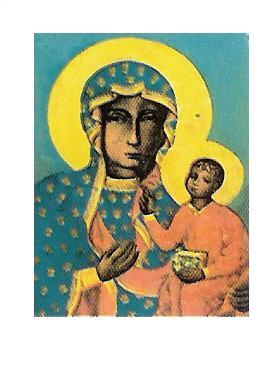 POLSKA PARAFIAMATKI BOSKIEJ CZĘSTOCHOWSKIEJ W TROWBRIDGE09 STYCZNIA 2022 NR 2Czytanie z Księgi Iz 40, 1-5. 9-11Chwal i błogosław, duszo moja, PanaCzytanie z Listu Tt 2, 11-14; 3, 4-7Ewangelia według św. Łk 3, 15-16.21-22Do Królestwa Bożego wejdą narodzeni na nowo, narodzeni z wody i z Ducha, ochrzczeni Duchem Świętym i ogniem. Wejdą ludzie zbawieni nie ze względu na swoje dobre uczynki, lecz zbawieni z łaski i miłosierdzia Boga, przez obmycie odradzające i odnawiające w Duchu Świętym, którego otrzymali ze względu na wiarę w Jezusa Chrystusa, Zbawiciela naszego.INTENCJE MSZALNEO G Ł O S Z E N I A   09.01.2022Dziś w liturgii celebrujemy święto Chrztu Pańskiego. Jezus staje w gronie grzeszników, aby przyjąć chrzest nawrócenia od Jana. Od tej chwili rozpoczyna publiczną działalność, głoszenie królestwa Bożego i wzywanie do nawrócenia.Dzisiejszy dzień to okazja, aby wspomnieć sakrament chrztu świętego. Przez ten sakrament zostaliśmy złączeni z Chrystusem i włączeni do Kościoła. Niech dzisiejszy dzień będzie dniem wdzięczności za naszych rodziców, rodziców chrzestnych, którzy wyznając wiarę, przynieśli nas do świątyni, abyśmy mogli dostąpić odrodzenia z wody i Ducha Świętego. Dziś kończy się liturgiczny okres Narodzenia Pańskiego. Kolędy tradycyjnie można śpiewać do 2 lutego po zakończonej liturgii mszalnej.Katecheza dla dzieci przygotowujących się do I Komunii św.- wraz z rodzicami: sobota 15.01, o godz.17.15.Wizyta duszpasterska podobnie jak w ubiegłym roku jest wstrzymana. 2 stycznia 2022 roku, w wieku 92 lat zmarła śp. Stanisława Bazan. Msza święta pogrzebowa będzie odprawiona 11 stycznia o godzinie 11.30 w kaplicy domu Ilford Park.Bezpłatna pomoc w wypełnianiu aplikacji między innymi takich jak: zatrudnienia, wnioski o zasiłki, wszelkie legalne formularze i sporządzanie życiorysu. Kontakt: Dr Simon Selby tel.: 07380288944. Pan Simon pełni godzinny dyżur w Polskim Klubie w niedzielę po Mszy św. porannej od 11.00-12.00. Biuro parafialne jest czynne: - we wtorki po Mszy świętej- od godz. 1930 – 2030 - piątek od godz. 930 – 1030                                                           W sytuacjach wyjątkowych proszę dzwonić: 07902886532W sobotę o godzinie 19.00 w TESCO COMMUNITY SPACE ROOM  w Trowbridge  BA14 7AQ odbywa się spotkanie Anonimowych Alkoholików. Meeting trwa 2 godz. i każdy może w nim wziąć udział. Osoby mające problemy z alkoholem oraz  współ-uzależnione, zapraszamy. Kontakt pod numerem telefonu 07849624647. Wszystkich, którzy chcą należeć do naszej Parafii - zapraszamy i prosimy o wypełnienie formularza przynależności do parafii oraz zwrócenie go duszpasterzowi.NIEDZIELAChrzest Pański09.01.2022SOBOTA 08.0119.00O Boże błogosławieństwo potrzebne łaski dla Tomasza Wojtyniaka -od KamiliNIEDZIELAChrzest Pański09.01.202210.00+ Danuta i Eugeniusz Kopacz, Vitalij Dżoganik -od rodzinyNIEDZIELAChrzest Pański09.01.202212.30BathO łaskę zdrowia i Bożego błogosławieństwa wstawiennictwo Matki Bożej dla rodziców Ireny i Jerzego w dowód wdzięczności - od dzieci i wnukówNIEDZIELAChrzest Pański09.01.202216.30Salisbury+Zygmunt Piątkowski w 9 rocz. śm. -od państwa DąbroszPoniedziałek10.01.2022NIE MA MSZY ŚWIĘTEJWtorek11.01.202219.00+Czesława Radzik -od pana MaciejaŚroda 12.01.202219.00+Marian Wójcik w16 rocznicę śmierci -od córki Ewy RyzopCzwartek13.01.20229.00O łaskę zdrowia i Boże błogosławieństwo dla rodziny LesiakowskichPiątek14.01.20229.00Sobota15.01.20229.002 NIEDZIELA16.01.2022SOBOTA 15.0119.00Dziękczynna z prośbą o potrzebne łaski, zdrowie i Boże błogosławieństwo dla Grzegorza Siembidy z okazji urodzin2 NIEDZIELA16.01.202210.00+ Jerzy Duniec2 NIEDZIELA16.01.202212.30Bath+Władysław Franczak - od syna z rodzinąLokalna Polska Misja Katolicka6 Waterworks Road, BA14 0AL Trowbridgewww.parafiatrowbridge.co.uk     e-mail: zybala.z@wp.plDuszpasterz: ks. proboszcz Zbigniew Zybała: tel.: 01225  752930; kom: 07902886532PCM Registered Charity No 1119423KONTO PARAFII: PCM Trowbridge, Lloyds Bank, account number: 00623845; sort code: 30-94-57